Madison County Jr Honor Member Award Ages 3rd grade to 13Name 	Club  	Phone/Cell 	E-Mail 	Address 	City 	State 	Zip 	Member Signature 	Advisor Signature 	Complete the Honor Member Form to receive a gold, silver, or bronze medallion or pin or stickers.4-H Club member and his/her 4-H advisor must sign the completed form. Advisor’s signature verifies member’s participation in activities indicated.The Madison Co. 4-H Advisory Committee will sponsor award recipients for the county 4-H banquet.Consider activities from October 1 through to the September 30 of the current year.Return completed form to: OSU Extension, Madison County, 217 Elm Street, London, OH 43140. Due September 30.Club 		2015 		503020 		15 		10 		15 		20 		20 		15 		15 		15 		15 		20 		10 		10 		15 		20 		15 		15 		10 		10 		10 		20 		15 		15completed all enrolled projects (select one) completed at least 1 projectattended 100% of club meetings (select one) attended all but one club meetingattended all but two club meetingspresented an educational demonstration, program, talk or speecharranged for educational program by another person/group, (key leader, vet, etc.) speaker or tour for my club participated in a club field trip or tourattended a 4-H project related event or activity at 	                                                                                         (i.e. visited vet clinic or photography studio, etc.)expressed thanks and appreciation to my club advisor(s) had a parent/guardian attend at least one club meetingrecruited at least one new 4-H member: Name 	 financially contributed to County 4-H Endowment Fund, Camp Clifton or 4-H Advisory Committeehelped with club’s 4-H promotion, recruitment, public awareness efforts served as a club officer or assistant or on a club committeeled 4-H or Pledge of Allegiance at a club meetingprovided an article, story or photograph for the Madison Messenger or 4-H NewsletterI am a first-year member or was an honor member last year. What level honor member? Gold Silver Bronze participated in a club community service projecthelped a fellow 4-H member with his/her project helped design and/or construct a 4-H window displayliked & followed the Madison County 4-H Facebook Page added the Madison County 4-H webpage to your Favorites listserved as a club Jr. leader/helper (do not have to be on county Teen Council)created or added to a record notebook/scrapbook to track all 4-H activities, awards, offices and events including photos (may include certificates, copies of applications, county/state record pages, photos of awards, etc.) participated in an exercise/recreation activity during a 4-H meeting  	 participated in a physical activity, other than listed above, to complete one or more 4-H projects (e.g. riding a horse, walking animals, planting trees, weeding a garden, hiking in the woods, athletic activity, etc.) 		15 		15 		20 		15provided healthy refreshments for a club meetingparticipated in a club recognition or social gathering (club awards, potluck, family night, etc.) read, signed and upheld the 4-H member Youth Code of Conductparticipated in officer training at club, county, regional, state (visit https://ohio4h.org/officerresources) or national levelSection Total (total possible points 460)County 		25 		20 		15 		5 		20 		15 		10 		10 		15 		10		  10		  10___ 	  10Fair 		20 		5 		20 		20 		10 		10 		20 		15 		10 		5   attended 4-H recognition/banquet project clinic or workshop (Project Clinics, QA, Horse or Dog Safety, ATV Training, food handler safety, etc.) completed & submitted County Achievement, County Trip application, Honor Member Form or County Fair Prince/Princess/Ambassador served on Committee or club/teen representative to 4-H Advisory Committee participated in or supported a Madison County 4-H Fundraiser   helped in the OSU Extension office (mailings, collating, event set up, clean up, check in, etc.) spoke about 4-H on the London Radio Stationhelped with clean-up or special improvement projects at the Madison County Fairgrounds participated in 4-H at Camp Cliftonparticipated in 4-H Trick or Treatparticipated in Rally Night or kickoff eventhelped with any other 4-H related county wide event_____________________Participated in one or more County Wide Club Meeting (list topic) _____________________Section Total (total possible points 175)   exhibited in 4-H at the Madison County Fair       participated in 1 or more 4-H skill-a-thons     participated in 4-H project judgingparticipated in one or more 4-H fair events/contests (special interest auction, buyer’s thank you poster, talent, cake decorating, PAS Horse Show, Ag Olympics, etc.)completed & submitted project related fair entries correctly & on timecompleted all project related papers (Fashion Review Form, Cost Calculation, Menu, DUNF/BSE forms, obtained required vaccines and/or health papers for my project animals)sent thank you note(s) for any awards received &/or products sold at the Jr Fair Auction/sales helped keep display area or barns clean and neathelped construct &/or decorate club pens/barns/display area at fair   picked up ALL items displayed at the fair by the set check out time & area cleaned-nothing leftSection Total (total possible points 135)Multi-County, State, National, International           	   15	   participated in 4-H State project workshop or clinic (BASE, Dog Expo, Pre-Vet Day, etc.)           	   20	   represented Madison County 4-H at the Ohio State Fair           	   5	   represented Madison County at a Regional, State, or National 4-H Competition/Contest other than the OH State Fair                   5	   represented Madison County at a Regional, State, National or International 4-H trip, camp, conference, event or                                          training: Shooting Sports Camp, Citizenship Leadership Focus, EERA Event, Space Camp, Science Saturdays, 	   Other:_____________________________________________________________           	   5	   applied to be a 4-H host family for a 4-H exchange member                   10	   visited the Nationwide & Ohio Farm Bureau 4-H Center in Columbus, National 4-H Center in Chevy, chase Maryland                                      or the 4-H display area of any county fair other than Madison County, Ohio   Which one? ______________________           	   5	   signed up to receive the National 4-H News from the 4-H Mall Website           		   Section Total (total possible points 65)           		    Final Total (total possible points 825)		    Gold	425 & up		Silver 	325-424			Bronze	225-324CFAES provides research and related educational programs to clientele on a nondiscriminatory basis. For more information: go.osu.edu/cfaesdiversity. 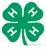 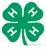 Revised 11/5/19/ H.Stockham, 4-H Volunteer